Конус. Пресечен кръгов конус.Дефиниция:Нека да имаме кръг k (O, r) и точка Q не принадлежаща на равнината на кръга. Тялото, образувано от всички възможни отсечки, свързващи т. Q с окръжността, се нарича кръгов конус.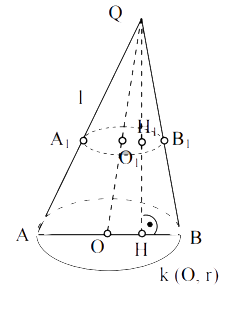 Фигура 1: кръгов конусОснова – кръга k (O, r); връх – точка Q;oс – правата OQ; образуваща – lДефиниция:	Височина h наричаме перпендикуляра QH от върха на конуса Q до равнината на основата.	Във всеки кръгов конус може да се впише или опише пирамида!Дефиниция:	Прав кръгов конус наричаме конус, на който оста му е перпендикулярна на основата, т.е. QO = h.Свойства:Осните сечения на прав кръгов конус са еднакви равнобедрени триъгълници. Всеки от тези триъгълници се дели от височината му QO на два еднакви правоъгълни триъгълника.Успоредно сечение на кръгов конус е кръг.  Ако с  и B отбележим лицето на сечението и лицето на основата на конуса, а с  =  и h – разстоянието на сечението до върха на конуса и височината на конуса, то имаме , където където  и r – радиусите на сечението и на основата на конуса.Във всеки прав кръгов конус може да се впише правилна пирамида.Около всеки прав кръгов конус може да се опише правилна пирамида.Лице на околна повърхнина S = πrl.Лице на повърхнината  = S + B = πr (l + r).Обем .Пресечен кръгов конусДефиниция:Тяло, което е част от кръгов конус, заключена между основата му и едно негово успоредно сечение, се нарича пресечен кръгов конус.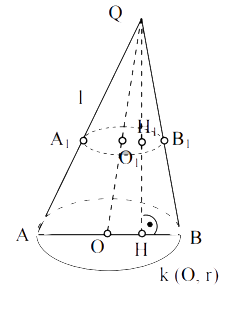 Фигура 1: пресенен кръгов конусДефиниция:Осното сечение на кръгов пресечен конус е трапец, а всички осни сечения на прав кръгов конус са еднакви равнобедрени трапеци, всеки от които се разделя от оста на конуса на два еднакви правоъгълни трапеца.Свойства:Лице на околна повърхнина S = πl (r + ), където l е образуваща, r и  – радиусите на основите му.Лице на повърхнината = S + B +  = πl (r + ) + π + π, където B и  са лицата на основите му.Обем .В кръгов пресечен конус може да се впише сфера тогава и само тогава, когато височината му е средно геометрично на диаметъра на горната и долната му основа.